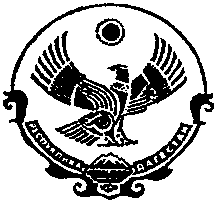 Р Е С П У Б Л И К А   Д А Г Е С Т А НМуниципальное  казенное    общеобразовательное  учреждение               «Гочобская  средняя  общеобразовательная   школа» МО «Чародинский  район»с. Гочоб.                                                                                                                                   тел./факс                                                                                                             		Список юнармейцев МКОУ «Гочобская СОШ»Отчет проведенной работы за 1 четверть 2020-2021 уч. г. «ЮНАРМИЯ»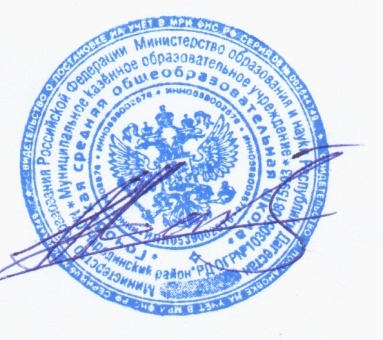 Директор МКОУ «Гочобская СОШ»                                                                Ахматилов А. А №Ф.И.ОклассГод. вступ1Исхакова Марьям И1120182Насрулаева Хадижат М1120183Алилов Курбан С1020184Шамсудинов Сулейман А1020195Чингелов Магомед М1020196Хабичев Хайбула С1020197Рамазанова Мадина Р920208Бегова Пати О920209Тинкуева Муъминат М9202010Омаров Ахгубег Г8202011Махачханов Умахан М82020№/п/пНаименование мероприятийФорма проведенияЦель мероприятийМесто проведенияКол-во учащихся с ук. Кл.Дата проведенияПриглашенные1.Обновление списка ЮАсобеседованиеВоспитать в учащихся идеалы патриотизма и любовь к ОтечествуМКОУ «Гочобская СОШ1107.09.20202Школьная олимпиада по курсу ОБЖтестированиеВыявление и развитие у обучающихся творческих способностей и интерес к ОБЖМКОУ «Гочобская СОШ»17                     8-11 кл16.09.20203Оформление стенда Боевой славы в фойе школыРабота по созданию, воспитанию «Стенд Славы» Фото стенд участников. ВОВФормирование у подрастающего поколения активной гражданской позицииМКОУ «Гочобская СОШ» 11                        8-11 кл7.10.2019.4Организация помощи труженикам тыла и пожилым людямПосещение на домуОрганизация всесторонней помощи участникам тыла, нуждающимся помощи и одиноким пенсионерамМКОУ «Гочобская СОШ»11                     9-11 кл16.11.20195Классный час «Государственные символы РоссииБеседа. Познакомить с государственный символикой России.МКОУ «Гочобская СОШ»9.           4                       10-11 кл19.11.2019